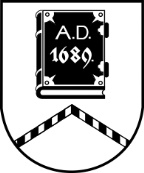 ALŪKSNES NOVADA PAŠVALDĪBALICENCĒŠANAS KOMISIJADārza iela 11, Alūksne, Alūksnes novads, LV – 4301, tālrunis:  64381496, e-pasts: dome@aluksne.lv_________________________________________________________________________________________________________AlūksnēSĒDES PROTOKOLS2024.gada 1.martā                                  				        		Nr.5Sēde sākta pulksten 9.00, sēde slēgta pulksten 9.40Sēdes norises vieta: Dārza iela 11, Alūksnē, Alūksnes VPVKAC 1.stāvāSēdi vada: komisijas priekšsēdētāja Māra KOVAĻENKOSēdi protokolē: komisijas locekle Sanita RIBAKASēdē piedalās Licencēšanas komisijas locekļi: Māra KOVAĻENKO, Sanita BĒRZIŅA, Sanita RIBAKASēdē nepiedalās: Licencēšanas komisijas locekle Everita BALANDE- atvaļinājumāDARBA KĀRTĪBA:SIA “PĒTERSĪLIS” iesnieguma izskatīšana.1.SIA “PĒTERSĪLIS” iesnieguma izskatīšanaM.KOVAĻENKO	iepazīstina ar SIA “PĒTERSĪLIS” 27.02.2024. iesniegumu ar lūgumu izsniegt atļauju tirdzniecībai Brūža ielā 7, Alūksnē martā, saskaņā ar Alūksnes novada Kultūras centra pasākumu plānuAtklāti balsojot: “par” 3; “pret” nav; “atturas” nav,LICENCĒŠANAS KOMISIJA NOLEMJ:Pamatojoties uz 12.05.2010. Ministru kabineta noteikumiem Nr.440 “Noteikumi par tirdzniecības veidiem, kas saskaņojami ar pašvaldību, un tirdzniecības organizēšanas kārtību”, Alūksnes novada pašvaldības 27.09.2018. saistošajiem noteikumiem Nr.13/2018 “Par Alūksnes novada pašvaldības nodevām” un Licencēšanas komisijas nolikuma, kas apstiprināts ar Alūksnes novada domes 29.06.2023. lēmumu Nr.177 (protokols Nr.8, 9.punkts),  9.3.p.,1.Izsniegt sabiedrībai ar ierobežotu atbildību “PĒTERSĪLIS” (reģistrācijas Nr.44103076804) atļauju tirdzniecībai Brūža ielā 7, Alūksnē, Alūksnes novadā publiska pasākuma laikā 2024. gada 2.martā.1.1.Atļaujā norādīt, ka tirdzniecības veicējs:1.1.1.ir tiesīgs tirgoties ar alkoholiskiem dzērieniem;1.1.2 atbrīvots no pašvaldības nodevas samaksas.2.Izsniegt sabiedrībai ar ierobežotu atbildību “PĒTERSĪLIS” (reģistrācijas Nr.44103076804) atļauju tirdzniecībai Brūža ielā 7, Alūksnē, Alūksnes novadā publiska pasākuma laikā 2024. gada 3.martā.2.1.Atļaujā norādīt, ka tirdzniecības veicējs:2.1.1.ir tiesīgs tirgoties ar alkoholiskajiem dzērieniem;2.1.2. atbrīvots no pašvaldības nodevas samaksas.3.Izsniegt sabiedrībai ar ierobežotu atbildību “PĒTERSĪLIS” (reģistrācijas Nr.44103076804) atļauju tirdzniecībai Brūža ielā 7, Alūksnē, Alūksnes novadā publiska pasākuma laikā 2024. gada 7.martā.3.1.Atļaujā norādīt, ka tirdzniecības veicējs:3.1.1.ir tiesīgs tirgoties ar alkoholiskajiem dzērieniem;3.1.2. atbrīvots no pašvaldības nodevas samaksas.4.Izsniegt sabiedrībai ar ierobežotu atbildību “PĒTERSĪLIS” (reģistrācijas Nr.44103076804) atļauju tirdzniecībai Brūža ielā 7, Alūksnē, Alūksnes novadā publiska pasākuma laikā 2024. gada 9.martā.4.1.Atļaujā norādīt, ka tirdzniecības veicējs:4.1.1.ir tiesīgs tirgoties ar alkoholiskajiem dzērieniem;4.1.2. atbrīvots no pašvaldības nodevas samaksas.5.Izsniegt sabiedrībai ar ierobežotu atbildību “PĒTERSĪLIS” (reģistrācijas Nr.44103076804) atļauju tirdzniecībai Brūža ielā 7, Alūksnē, Alūksnes novadā publiska pasākuma laikā 2024. gada 15.martā.5.1.Atļaujā norādīt, ka tirdzniecības veicējs:5.1.1.ir tiesīgs tirgoties ar alkoholiskajiem dzērieniem;5.1.2. atbrīvots no pašvaldības nodevas samaksas.6.Izsniegt sabiedrībai ar ierobežotu atbildību “PĒTERSĪLIS” (reģistrācijas Nr.44103076804) atļauju tirdzniecībai Brūža ielā 7, Alūksnē, Alūksnes novadā publiska pasākuma laikā 2024. gada 16.martā.6.1.Atļaujā norādīt, ka tirdzniecības veicējs:6.1.1.ir tiesīgs tirgoties ar alkoholiskajiem dzērieniem;6.1.2. atbrīvots no pašvaldības nodevas samaksas.7.Izsniegt sabiedrībai ar ierobežotu atbildību “PĒTERSĪLIS” (reģistrācijas Nr.44103076804) atļauju tirdzniecībai Brūža ielā 7, Alūksnē, Alūksnes novadā publiska pasākuma laikā 2024. gada 22.martā.7.1.Atļaujā norādīt, ka tirdzniecības veicējs:7.1.1.ir tiesīgs tirgoties ar alkoholiskajiem dzērieniem;7.1.2. atbrīvots no pašvaldības nodevas samaksas.8.Izsniegt sabiedrībai ar ierobežotu atbildību “PĒTERSĪLIS” (reģistrācijas Nr.44103076804) atļauju tirdzniecībai Brūža ielā 7, Alūksnē, Alūksnes novadā publiska pasākuma laikā 2024. gada 23.martā.8.1.Atļaujā norādīt, ka tirdzniecības veicējs:8.1.1.ir tiesīgs tirgoties ar alkoholiskajiem dzērieniem;8.1.2. atbrīvots no pašvaldības nodevas samaksas.9.Izsniegt sabiedrībai ar ierobežotu atbildību “PĒTERSĪLIS” (reģistrācijas Nr.44103076804) atļauju tirdzniecībai Brūža ielā 7, Alūksnē, Alūksnes novadā publiska pasākuma laikā 2024. gada 25.martā.9.1.Atļaujā norādīt, ka tirdzniecības veicējs:9.1.1.ir tiesīgs tirgoties ar alkoholiskajiem dzērieniem;9.1.2. atbrīvots no pašvaldības nodevas samaksas.10.Izsniegt sabiedrībai ar ierobežotu atbildību “PĒTERSĪLIS” (reģistrācijas Nr.44103076804) atļauju tirdzniecībai Brūža ielā 7, Alūksnē, Alūksnes novadā publiska pasākuma laikā 2024. gada 30.martā.10.1.Atļaujā norādīt, ka tirdzniecības veicējs:10.1.1.ir tiesīgs tirgoties ar alkoholiskajiem dzērieniem;10.1.2. atbrīvots no pašvaldības nodevas samaksas.Sēdes vadītāja				M.KOVAĻENKO……………………………………….Protokoliste, komisijas locekle	 S.RIBAKA …………………………………………..Komisijas locekle			S.BĒRZIŅA ……………………………………….........